We've Come this far by Faith – Annual Giving Campaign for 2021
[NAME] Episcopal Church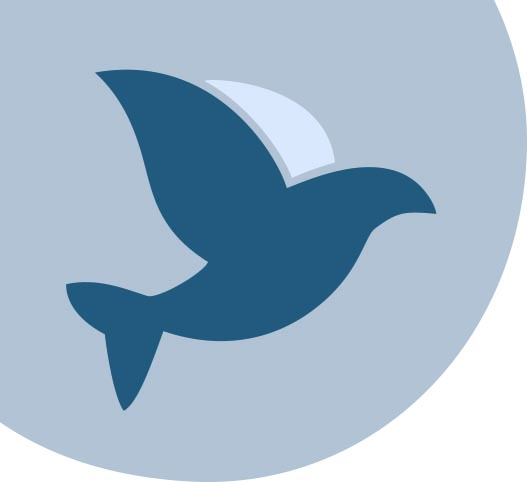 Our/my gift is $	 per [week | month | year] for an annual total of $		(circle one)Name(s): 	Address: 	 City: 	 State: 	 Zip: 	Telephone(s):	 E-mail: 	Signature: 	 Date: 		I do not wish to receive pledge envelopes. (you will		I would like information about Appreciated Stock 
automatically receive pledge envelopes unless you check the box.) 		Transfers.	I would like information about using		I would like information about paying my pledge
electronic transfer to pay my pledge. 		with a credit card. We've Come this far by Faith – Annual Giving Campaign for 2021
[NAME] Episcopal ChurchOur/my gift is $	 per [week | month | year] for an annual total of $		(circle one)Name(s): 	Address: 	 City: 	 State: 	 Zip: 	Telephone(s):	 E-mail: 	Signature: 	 Date: 		I do not wish to receive pledge envelopes. (you will		I would like information about Appreciated Stock 
automatically receive pledge envelopes unless you check the box.) 		Transfers.	I would like information about using		I would like information about paying my pledge
electronic transfer to pay my pledge. 		with a credit card. We've Come this far by Faith – Annual Giving Campaign for 2021
[NAME] Episcopal ChurchOur/my gift is $	 per [week | month | year] for an annual total of $		(circle one)Name(s): 	Address: 	 City: 	 State: 	 Zip: 	Telephone(s):	 E-mail: 	Signature: 	 Date: 		I do not wish to receive pledge envelopes. (you will		I would like information about Appreciated Stock 
automatically receive pledge envelopes unless you check the box.) 		Transfers.	I would like information about using		I would like information about paying my pledge
electronic transfer to pay my pledge. 		with a credit card. Weekly Pledge as Proportion of IncomeWeekly Pledge as Proportion of IncomeWeekly Pledge as Proportion of IncomeWeekly Pledge as Proportion of IncomeWeekly Pledge as Proportion of IncomeWeekly Pledge as Proportion of IncomeWeekly Pledge as Proportion of IncomeWeekly Pledge as Proportion of IncomeWeekly Pledge as Proportion of IncomeWeekly Pledge as Proportion of IncomeAnnual IncomeWeekly Income3%4%5%6%7%8%9%10%11%12%$20,000$385$12$15$19$23$27$31$35$38$42$46$30,000$577$17$23$29$35$40$46$52$58$63$69$40,000$769$23$31$38$46$54$62$69$77$85$92$50,000$962$29$38$48$58$67$77$87$96$106$115$60,000$1,154$35$46$58$69$81$92$104$115$127$138$70,000$1,346$40$54$67$81$94$108$121$135$148$162$80,000$1,538$46$62$77$92$108$123$138$154$169$185$90,000$1,731$52$69$87$104$121$138$156$173$190$208$100,000$1,923$58$77$96$115$135$154$173$192$212$231$110,000$2,115$63$85$106$127$148$169$190$212$233$254$120,000$2,308$69$92$115$138$162$185$208$231$254$277$130,000$2,500$75$100$125$150$175$200$225$250$275$300Weekly Pledge as Proportion of IncomeWeekly Pledge as Proportion of IncomeWeekly Pledge as Proportion of IncomeWeekly Pledge as Proportion of IncomeWeekly Pledge as Proportion of IncomeWeekly Pledge as Proportion of IncomeWeekly Pledge as Proportion of IncomeWeekly Pledge as Proportion of IncomeWeekly Pledge as Proportion of IncomeWeekly Pledge as Proportion of IncomeAnnual IncomeWeekly Income3%4%5%6%7%8%9%10%11%12%$20,000$385$12$15$19$23$27$31$35$38$42$46$30,000$577$17$23$29$35$40$46$52$58$63$69$40,000$769$23$31$38$46$54$62$69$77$85$92$50,000$962$29$38$48$58$67$77$87$96$106$115$60,000$1,154$35$46$58$69$81$92$104$115$127$138$70,000$1,346$40$54$67$81$94$108$121$135$148$162$80,000$1,538$46$62$77$92$108$123$138$154$169$185$90,000$1,731$52$69$87$104$121$138$156$173$190$208$100,000$1,923$58$77$96$115$135$154$173$192$212$231$110,000$2,115$63$85$106$127$148$169$190$212$233$254$120,000$2,308$69$92$115$138$162$185$208$231$254$277$130,000$2,500$75$100$125$150$175$200$225$250$275$300Weekly Pledge as Proportion of IncomeWeekly Pledge as Proportion of IncomeWeekly Pledge as Proportion of IncomeWeekly Pledge as Proportion of IncomeWeekly Pledge as Proportion of IncomeWeekly Pledge as Proportion of IncomeWeekly Pledge as Proportion of IncomeWeekly Pledge as Proportion of IncomeWeekly Pledge as Proportion of IncomeWeekly Pledge as Proportion of IncomeAnnual IncomeWeekly Income3%4%5%6%7%8%9%10%11%12%$20,000$385$12$15$19$23$27$31$35$38$42$46$30,000$577$17$23$29$35$40$46$52$58$63$69$40,000$769$23$31$38$46$54$62$69$77$85$92$50,000$962$29$38$48$58$67$77$87$96$106$115$60,000$1,154$35$46$58$69$81$92$104$115$127$138$70,000$1,346$40$54$67$81$94$108$121$135$148$162$80,000$1,538$46$62$77$92$108$123$138$154$169$185$90,000$1,731$52$69$87$104$121$138$156$173$190$208$100,000$1,923$58$77$96$115$135$154$173$192$212$231$110,000$2,115$63$85$106$127$148$169$190$212$233$254$120,000$2,308$69$92$115$138$162$185$208$231$254$277$130,000$2,500$75$100$125$150$175$200$225$250$275$300